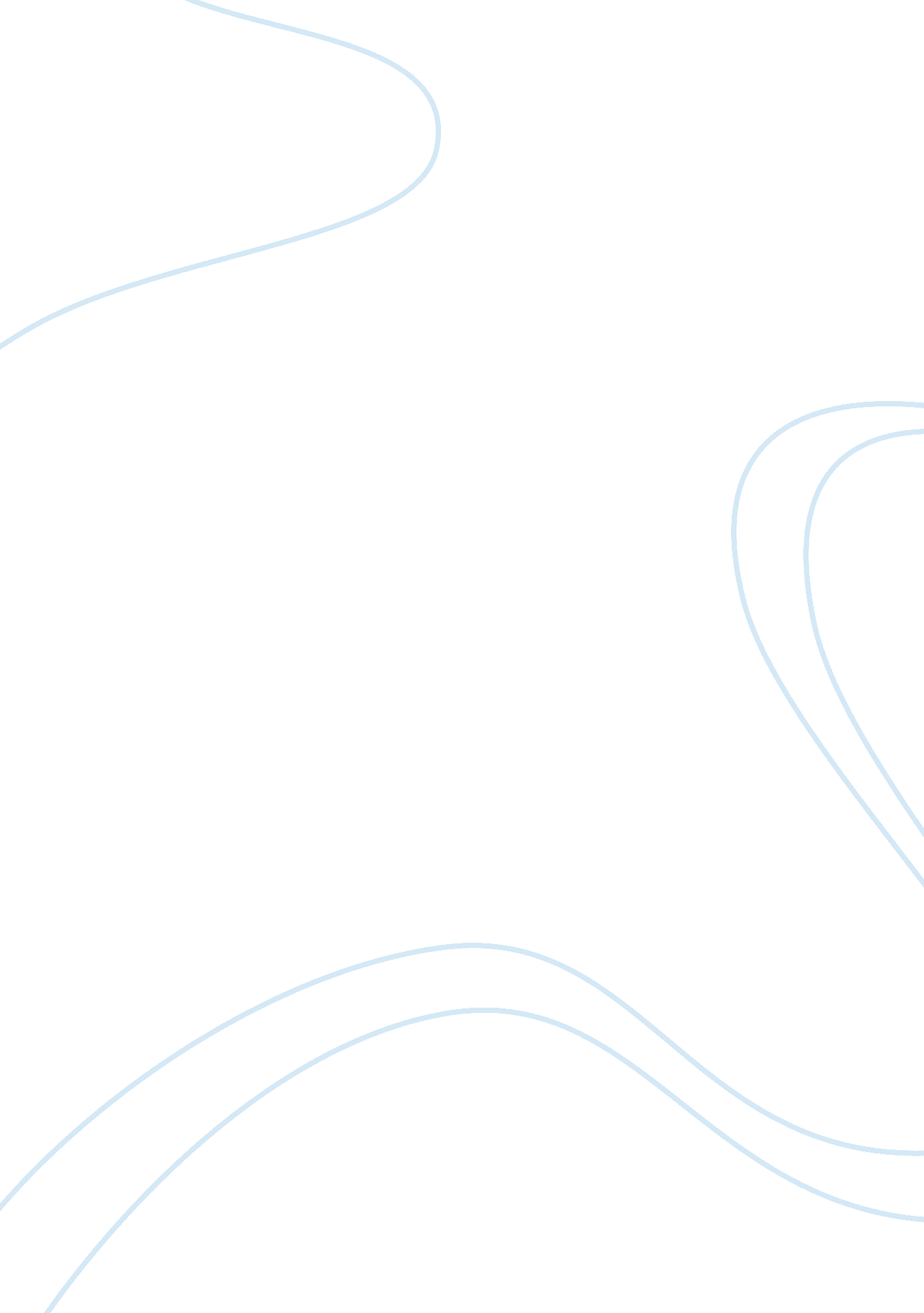 The fbi and cia in the intelligence framework critical thinkings exampleWar, Intelligence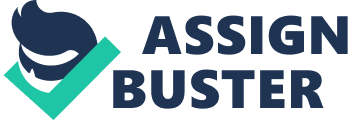 The Central Intelligence Agency also known as the CIA was created in 1947 and was lead by the DCI (Director of Central Intelligence). It is one of the main sources of national security intelligence in the United States. However, foreign policy is not made by the CIA. The CIA’s influence is in the international scope, and is greatly feared by Americans. However, legal power is not in the hands of the CIA. One of the roles of the CIA is collecting intelligence reports and giving analysis along with performing stealthy action towards the issues. With the help of the FBI and the facilitation of critical information, the CIA aims to maintain the protection of the constituents of the United States. 
The FBI, known as the Federal Bureau of Investigation, is an intelligence-driven, threat-based national security organization that defends the United States from vital fear or terrorization while protecting national freedom. The FBI is a part of the Department of Justice and a constituent of the U. S. Intelligence Community. One of the main functions of the FBI is to concentrate on the terrorists’ attempt to obtain necessary weapons to be used in mass destruction. The FBI also focuses on the crimes that weaken the health of the economy including wide-range financial institution frauds, securities and commodities or bank fraud, environmental crimes, health care fraud and telemarketing fraud. In the area of more aggressive crimes, the FBI focuses on increasingly sophisticated national and transnational gangs, dangerous fugitives, and kidnappings. 
These two agencies were separated deliberately to prevent having a very powerful organization that can control intelligence. Naturally, there have been an overlap and miscommunication between the, since there missions coincide with each other, but after the 9/11 attacks that occurred in the United States they have managed to work out working out on each other for counter-terrorism. References Johnston, Rob. (2005). Analytic Culture In Theus Intelligence Community An Ethnographic Study. Center for the Study of Intelligence. Washington, DC. Retrieved from https://www. cia. gov/library/center-for-the-study-of-intelligence/csi-publications/books-and-monographs/analytic-culture-in-the-u-s-intelligence-community/analytic_culture_report. pdf 
Jones, N., Mallik, L., McLaughlin, W., & Toy, D., (n. d). The Ethics of Information Sharing Between the FBI and CIA. Retrieved from http://www. ethicapublishing. com/ethics/4CH1. pdf. 
(2009). An Overview of the United States Intelligence Community for the 111th Congress. Retrieved from http://www. counterwmd. gov/files/overview. pdf 